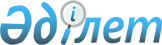 Әйтеке би ауданы бойынша сайлау учаскелерін құру туралыАқтөбе облысы Әйтеке би ауданының әкімінің 2013 жылғы 19 ақпандағы № 1 шешімі. Ақтөбе облысының Әділет департаментінде 2013 жылғы 21 ақпанда № 3537 болып тіркелді.
      Ескерту. Кіріспе жаңа редакцияда – Ақтөбе облысы Әйтеке би ауданы әкімінің 28.09.2020 № 5 шешімімен (алғашқы ресми жарияланған күнінен бастап қолданысқа енгізіледі).
      Қазақстан Республикасының 1995 жылғы 28 қыркүйектегі "Қазақстан Республикасындағы сайлау туралы" Конституциялық Заңының 23 бабына, Қазақстан Республикасының 2001 жылғы 23 қаңтардағы "Қазақстан Республикасындағы жергілікті мемлекеттік басқару және өзін-өзі басқару туралы" Заңының 33 бабына сәйкес, Әйтеке би ауданы әкімі ШЕШІМ ЕТТІ:
      1. Осы шешімнің қосымшасына сәйкес Әйтеке би ауданы аумағында сайлау учаскелері құрылсын.
      2. Осы шешімнің орындалуын бақылау аудан әкімі аппаратының басшысы М.Сатимовке жүктелсін.
      3. Осы шешім алғаш ресми жарияланған күннен бастап қолданысқа енгізіледі. Әйтеке би ауданы аумағындағы сайлау учаскелері
      Ескерту. Қосымша жаңа редакцияда - Ақтөбе облысы Әйтеке би ауданы әкімінің 28.12.2022 № 4 шешімімен (алғашқы ресми жарияланған күнінен кейін қолданысқа енгізіледі). № 126 сайлау учаскесі
      Сайлау учаскесiнiң орналасқан жерi: Сұлукөл ауылы, Д.Қонаев көшесі № 16, "Ақтөбе облысының білім басқармасы Әйтеке би ауданының білім бөлімі" мемлекеттік мекемесінің "Сұлукөл жалпы орта білім беретін мектебі" коммуналдық мемлекеттік мекемесінің ғимараты.
      Сайлау учаскесiнiң шекаралары: Сұлукөл ауылы. № 127 сайлау учаскесі
      Сайлау учаскесiнiң орналасқан жерi: Әйке ауылдық округінің Тереңсай ауылы, Нұрпейіс Байғанин көшесі № 2А, "Ақтөбе облысы Әйтеке би аудандық мәдениет, тілдерді дамыту, дене шынықтыру және спорт бөлімі" мемлекеттік мекемесі "Әйтеке би аудандық "Целинник" мәдениет үйі" мемлекеттік коммуналдық қазыналық кәсіпорынының Тереңсай ауылдық клубының ғимараты.
      Сайлау учаскесінің шекаралары: Тереңсай ауылы. № 128 сайлау учаскесі
      Сайлау учаскесiнiң орналасқан жерi: Әйке ауылы, Д.Қонаев көшесі № 15, "Ақтөбе облысының білім басқармасы Әйтеке би ауданының білім бөлімі" мемлекеттік мекемесінің "Әйке жалпы орта білім беретін мектебі" коммуналдық мемлекеттік мекемесінің ғимараты.
      Сайлау учаскесінің шекаралары: Әйке ауылы. № 129 сайлау учаскесі
      Сайлау учаскесiнiң орналасқан жерi: Ақтасты ауылы, Әйтеке би көшесі № 15, "Ақтөбе облысы Әйтеке би аудандық мәдениет, тілдерді дамыту, дене шынықтыру және спорт бөлімі" мемлекеттік мекемесі "Әйтеке би аудандық "Целинник" мәдениет үйі" мемлекеттік коммуналдық қазыналық кәсіпорынының Ақтасты ауылдық клубының ғимараты.
      Сайлау учаскесінің шекаралары: Ақтасты ауылы. № 130 сайлау учаскесі
      Сайлау учаскесiнiң орналасқан жерi: Толыбай ауылы, Темірбек Жүргенов көшесі № 10, "Ақтөбе облысы Әйтеке би аудандық мәдениет, тілдерді дамыту, дене шынықтыру және спорт бөлімі" мемлекеттік мекемесі "Әйтеке би аудандық "Целинник" мәдениет үйі" мемлекеттік коммуналдық қазыналық кәсіпорынының Толыбай ауылдық клубының ғимараты.
      Сайлау учаскесінің шекаралары: Толыбай ауылы. № 131 сайлау учаскесі
      Сайлау учаскесiнiң орналасқан жерi: Жабасақ ауылы, Ұ.Құлымбетов көшесі № 2, "Ақтөбе облысының білім басқармасы Әйтеке би ауданының білім бөлімі" мемлекеттік мекемесінің "Жабасақ жалпы орта білім беретін мектебі" коммуналдық мемлекеттік мекемесінің ғимараты.
      Сайлау учаскесінің шекаралары: Жабасақ ауылы. № 132 сайлау учаскесі
      Сайлау учаскесiнiң орналасқан жерi: Байжанкөл ауылы, Абай Құнанбаев көшесі № 15А, "Ақтөбе облысының білім басқармасы Әйтеке би ауданының білім бөлімі" мемлекеттік мекемесінің "Байжанкөл бастауыш білім беретін мектебі" коммуналдық мемлекеттік мекемесінің ғимараты.
      Сайлау учаскесінің шекаралары: Байжанкөл ауылы. № 133 сайлау учаскесі
      Сайлау учаскесiнiң орналасқан жерi: Аққұм ауылы, Темірбек Жүргенов көшесі № 9, "Ақтөбе облысының білім басқармасы Әйтеке би ауданының білім бөлімі" мемлекеттік мекемесінің "Аққұм негізгі орта білім беретін мектебі" коммуналдық мемлекеттік мекемесінің ғимараты.
      Сайлау учаскесінің шекаралары: Аққұм ауылы. № 134 сайлау учаскесі
      Сайлау учаскесiнiң орналасқан жерi: Құмқұдық ауылы, Байтаза Бисембаев көшесі № 1, "Ақтөбе облысының білім басқармасы Әйтеке би ауданының білім бөлімі" мемлекеттік мекемесінің "Қарашатау жалпы орта білім беретін мектебі" коммуналдық мемлекеттік мекемесінің ғимараты.
      Сайлау учаскесінің шекаралары: Құмқұдық ауылы. № 135 сайлау учаскесі
      Сайлау учаскесiнiң орналасқан жерi: Тұмабұлақ ауылы, Бейбітшілік көшесі № 9, "Ақтөбе облысының білім басқармасы Әйтеке би ауданының білім бөлімі" мемлекеттік мекемесінің "Басқұдық жалпы орта білім беретін мектебі" коммуналдық мемлекеттік мекемесінің ғимараты.
      Сайлау учаскесінің шекаралары: Тұмабұлақ ауылы. № 136 сайлау учаскесі
      Сайлау учаскесiнiң орналасқан жерi: Сарыбұлақ ауылы, Шаруашылық көшесі № 14, "Ақтөбе облысының білім басқармасы Әйтеке би ауданының білім бөлімі" мемлекеттік мекемесінің "Мамыт негізгі орта білім беру мектебі" коммуналдық мемлекеттік мекемесінің ғимараты.
      Сайлау учаскесінің шекаралары: Сарыбұлақ ауылы. № 137 сайлау учаскесі
      Сайлау учаскесiнiң орналасқан жерi: Сарат ауылы, Т.Жүргенов көшесі № 2, "Ақтөбе облысының білім басқармасы Әйтеке би ауданының білім бөлімі" мемлекеттік мекемесінің "Сарат жалпы орта білім беретін мектебі" коммуналдық мемлекеттік мекемесінің ғимараты.
      Сайлау учаскесінің шекаралары: Сарат ауылы. № 138 сайлау учаскесі
      Сайлау учаскесiнiң орналасқан жерi: Темірбек Жүргенов ауылы, Темірбек Жүргенов көшесі № 66, "Ақтөбе облысының білім басқармасы Әйтеке би ауданының білім бөлімі" мемлекеттік мекемесінің "М.Жұмабаев атындағы жалпы білім беретін орта мектебі" коммуналдық мемлекеттік мекемесінің ғимараты.
      Сайлау учаскесінің шекаралары: Темірбек Жүргенов ауылы:
      Абылай хан көшесі: № 1/1, 1/2, 2, 2А, 2А/2, 2Г, 3/1, 3/2, 3А, 4, 5, 6/1, 6/2, 7, 7/1, 7/2, 8, 9/1, 9/2, 10/1, 10/2, 11/1, 11/2, 12/1, 12/2, 13/1, 13/2, 14, 15/1, 15/2, 16, 16/1, 16/2, 16/3, 17/1, 17/2, 18, 18А, 19/1, 19/2, 20/1, 20/2, 21, 21/1, 22, 22А, 23, 67;
      Ыбырай Алтынсарин көшесі: № 3/5, 3/6, 3/7, 3/8, 3/9, 3/11, 3/12, 3/13, 3/14, 3/15, 3/16, 4, 9А, 10/1, 10/2, 11, 12, 13, 14/1, 14/2, 15/1, 15/2, 16, 17, 18/1, 18/2, 19/1, 19/2, 21/1, 21/2, 23/1, 23/2, 25/1, 25/2, 27;
      Әйтеке би көшесі: № 1, 1/1, 1/2, 2/1, 2/2, 3, 3/1, 3А, 3А/2, 3/2, 3Б, 3Б/1, 4, 5, 6/1, 6/2, 7, 7/1, 7/2, 7/7, 8/1, 8/2, 8/1а, 8/2а, 9/1, 9/2, 10, 10/1, 10а, 11/1, 11/2, 12, 13/1, 13/2, 15/1, 15/2, 16, 17/1, 17/2, 18, 19, 20, 21, 22/1, 22/2, 23/1, 23/2, 24/1, 24/2, 25/1, 25/2, 26/1, 26/2, 26/1а, 26/2а, 27/1, 27/2, 28/1, 28/2, 28/1а, 28/2а, 30/1, 30/2;
      Ф.Чемоданов көшесі: № 1/1, 1/2, 2/1, 2/2, 3/1, 3/2, 4/1, 4/2, 5, 5/1, 5/2, 6/1, 6/2, 6/3, 7/1, 7/2, 8/1, 8/2, 9/1, 9/2, 10/1, 10/2, 11/1, 11/2, 12/1, 12/2;
      Наурыз көшесі: № 1, 1/1, 1/2, 2/1, 2/2, 2а, 2а/1, 3, 4, 5, 5/2, 6/1, 6/2, 7, 8/1, 8/2, 9/1, 9/2, 10, 11/1, 11/2, 12/1, 13/1, 13/2, 15/1, 15/2, 17/1, 17/2, 19, 20, 21, 36;
      Жібек жолы көшесі: № 1, 2/1, 2/2, 2/4, 3, 4/1, 4/2, 4/3, 5/1, 5/2, 6/1, 6/2, 6/3, 6/4, 6/5, 6/6, 6/7, 7, 7/1, 7/2, 9/1, 9/2, 11/1, 11/2, 12/3, 13/1, 13/2, 14, 14/1, 14/2, 14/3, 14/4, 15/1, 15/2, 16/1, 16/2, 17/1, 17/2, 18, 19, 20, 21, 21/1, 21/2, 22/1, 22/2; 23, 24, 25/1, 25/2;
      Абай көшесі: № 1/1, 1/2, 2/1, 2/2, 2/3, 3/1, 3/2, 4/1, 4/2, 4/3, 5/1, 5/2, 6/1, 6/2, 7/1, 7/2, 8/1, 8/2, 9/1, 9/2, 10, 10/1, 10/2, 11, 11/1, 11/2, 11/3, 12, 12/1, 12/2, 13/1, 13/2, 13/3, 14, 14/1, 14/2, 15/1, 15/2, 16/1, 16/2, 17, 17/1, 17/2, 18/1, 18/2, 19/1, 19/2, 20/1, 20/2, 20/3, 21/1, 21/2, 22/1, 22/2, 23/1, 23/2, 24/1, 24/2, 40, 41, 42;
      Юрий Гагарин көшесі: № 1, 2, 3, 4, 5, 6, 7, 8/1, 8/2, 9/1, 9/2, 10, 10/2, 11, 12/1, 12/2, 13, 14/1, 14/2, 15, 15/1, 16/1, 16/2, 16/3, 17, 18/1, 18/2, 19, 20/1, 20/2, 21, 22/1, 22/2, 22/3, 23, 24, 24/1, 24/2, 25, 27, 29;
      Б.Момышұлы көшесі: № 1, 2/1, 2/2, 3, 4/1, 4/2, 5/1, 5/2, 6/1, 6/2, 7/1, 7/2, 8/1, 8/2, 8/3, 9/1, 9/2, 10, 10/1, 10/2, 11/1, 11/2, 12/1, 12/2, 13/1, 13/2, 14, 15/1, 15/2, 15/3, 16, 17/1, 17/2, 17/3;
      Темірбек Жүргенов көшесі: № 51, 53, 61/1, 61/2, 61/3, 61/6, 61/7, 61/8, 61/9, 61/10, 61/12, 61/14, 61/15, 61/16;
      М.Тынышбаев көшесі: № 1/1, 1/2, 2/1, 2/2, 3/1, 3/2, 4/1, 4/2, 5/1, 5/2, 22, 24, 28, 30;
      Алтын адам көшесі: № 12, 69, 82;
      Астана көшесі: № 97, 101, 109;
      Сарыарқа көшесі: № 1/1, 1/2, 2/1, 2/2, 3/1, 3/2, 4/1, 4/2, 5/1, 5/2, 6/1, 6/2, 7/1, 7/2, 8/1, 8/2, 9/1, 9/2, 10/1, 10/2, 11/1, 11/2, 16, 16А, 18, 18А, 20, 20А, 22, 22А, 24, 24А, 26, 26А;
      Тәуелсіздік көшесі: № 86, 87, 100, 105, 114, 122, 123, 137, 140, 145. № 139 сайлау учаскесі
      Сайлау учаскесiнiң орналасқан жерi: Темірбек Жүргенов ауылы, Ардагер көшесі № 9Б, "Ақтөбе облысы Әйтеке би аудандық мәдениет, тілдерді дамыту, дене шынықтыру және спорт бөлімі" мемлекеттік мекемесінің "Әйтеке би аудандық орталықтандырылған кітапханалар жүйесі" коммуналдық мемлекеттік мекемесінің ғимараты.
      Сайлау учаскесінің шекаралары: Темірбек Жүргенов ауылы:
      Балдырған көшесі: № 1, 2, 3/1, 3/2, 4/1, 4/2, 5/1, 5/2, 6/1, 6/2, 7/1, 7/2, 8/1, 8/2, 9, 9/1, 9/2, 10, 11, 11/1, 27;
      Самұрат Алматұлы көшесі: № 3/1, 3/2, 4/1, 4/2, 5/1, 5/2, 6/1, 6/2, 6/3, 7/1, 7/2, 8/1, 8/2, 10, 10/1, 10/2;
      Кеңесары хан көшесі: № 1/1, 2/1, 2/2, 2/3, 3/1, 3/2, 4/1, 4/2, 6/1, 6/2, 8/1, 8/2, 9/1, 9/2;
      Бейбітшілік көшесі: № 1, 1А, 2, 3, 4, 5, 6, 7, 8, 9, 10, 11, 12, 14, 15, 16, 17, 18, 19, 20, 21, 22, 23, 24, 25, 26, 27, 28, 28А, 29, 30, 31, 32, 33, 34, 35, 37, 39;
      Парков көшесі: № 1, 2, 3, 4, 5, 7, 8, 9, 10, 11;
      Ырғыз көшесі: № 1/1, 1/2, 3/1, 3/2, 4, 5/1, 5/2, 6, 7, 8, 9/1, 9/2, 10, 11, 11/1, 11/2, 12, 13, 14, 15, 16, 13А;
      Тыңгерлер көшесі: № 1, 2/1, 2/2, 3, 4/1, 4/2, 5, 6/1, 6/2, 7, 8/1, 8/2, 9, 10, 11, 12, 13, 14, 15, 16, 17, 18, 19, 20, 21, 22, 23, 24, 25, 26, 27, 28, 29, 30, 31, 32, 33, 34, 35, 36, 37, 37/1, 37А, 37/1А, 37/2А, 38, 39/1, 39/2, 40, 40А, 42, 42/1, 47/1;
      Бөгеткөл көшесі: № 1, 1А, 2/1, 2/2, 2А, 3, 4, 5, 6, 7, 8, 9, 10, 11/1, 11/2, 12, 12/1, 12/2, 13/1, 13/2, 14/1, 14/2, 15/1, 15/2, 16, 18;
      Былшық би көшесі: № 1, 1/1, 1/2, 3/1, 3/2, 4, 4А, 4Б, 5, 5/1, 5/2, 6, 6/1, 7, 8, 9, 10, 11, 12, 12/1, 12/2, 13, 13А, 14, 15, 16, 17, 18, 18/1, 18/2, 19, 19/1, 19/2, 20, 21, 21/1, 22А, 23, 25, 26, 27, 28, 29, 30, 31, 32, 33, 34, 35, 36, 37, 38/1, 38/2, 39, 40, 40/1, 40/8, 41, 42, 43, 43А, 44, 45, 46, 46/2, 48, 50, 52, 54/2, 55А, 56;
      Темірбек Жүргенов көшесі: № 1, 1/1, 1/2, 1/3, 1/4 1/5, 1/6, 2/1, 2/2, 2/1А, 2/2А, 3, 4, 5, 5/1, 6, 7, 8, 9, 10 ,11, 12, 13, 14, 15, 16, 17, 18, 19, 20, 21, 22, 23, 24, 25, 26, 27, 28, 29, 29/1, 29/2, 29/3, 29/4, 29/5, 29/6, 29/7, 29/8, 30, 31, 31/1, 31/2, 31/3, 31/4, 31/5, 31/6, 31/7, 31/8, 32, 34, 36, 37, 39/1, 39/2, 39/3, 39/4, 39/5, 39/6, 39/7, 42/1, 42/2, 43, 43/1, 43/2, 43/3, 43/4, 45/1, 45/2, 45А, 46, 48/1, 48/2, 50/1А, 50/1, 50/2, 50/3, 50/4, 52/1, 52/2, 52/1А, 52/2А, 54/1А, 54/2А;
      Әйтеке би көшесі: № 31/1, 31/2, 32, 33, 33/2, 34, 35, 36, 37, 38, 39, 40, 41, 42, 43, 43/1, 43/2, 44, 45/1, 45/2, 46, 47/1, 47/2, 48, 49, 50/1, 50/2, 51/1, 51/2, 52, 53, 54, 55, 56, 57, 57/1, 57/2, 58, 59/1, 59/2, 60, 61, 62, 63, 64, 65, 66;
      Ардагер көшесі: № 2, 4, 6, 8, 10, 11/1, 11/2, 13/1, 13/2, 14, 15, 16, 17, 18/1, 18/2, 19, 20, 21/1, 21/2, 22, 23/1, 24, 26, 28, 30, 32. № 140 сайлау учаскесі
      Сайлау учаскесiнiң орналасқан жерi: Темірбек Жүргенов ауылы, Қ.Айтазин көшесі № 16а, "Ақтөбе облысының білім басқармасы Әйтеке би ауданының білім бөлімі" мемлекеттік мекемесінің "Т.Жүргенов атындағы жалпы орта білім беретін мектебі" коммуналдық мемлекеттік мекемесінің ғимараты.
      Сайлау учаскесінің шекаралары: Темірбек Жүргенов ауылы:
      Мұхтар Әуезов көшесі: № 1, 1А, 2, 2А, 2Б, 3/1, 3/2, 4/1, 4/2, 5/1, 5/2, 6, 6/1, 6/2, 7/1, 7/2, 8/1, 8/2, 9, 10/1, 10/2, 11/1, 11/2, 12/1, 12/2, 13/1, 13/2, 14/1, 14/2, 15/1, 15/2, 16/1, 16/2, 17/1, 17/2, 18/1, 18/2, 19/1, 19/2, 20/1, 20/2, 21/1, 21/2, 22/1, 23/1, 23/2, 24/1, 24/2, 24,3, 25/1, 25/2, 25А, 26/1, 26/2, 27/1, 27/2, 28, 29/1, 29/2, 30/1, 30/2, 30/3, 31/1, 31/2, 32/1, 32/2, 33/1, 33/2, 34/1, 34/2, 35/1, 35/2, 36, 37/1, 37/2, 38/1, 38/2, 40/1, 40/2;
      Желтоқсан көшесі: № 1, 2/1, 2/2, 3/1, 3/2, 4, 5/1, 5/2, 6, 7/1, 7/2, 8, 9/1, 9/2, 10, 11, 11/1, 11/2, 12, 13/1, 13/2, 14, 14А, 15/1, 15/2, 16/1, 16/2, 17/1, 17/2, 18, 19, 20/1, 20/2, 21, 22/1, 22/2, 23/1, 23/2, 24/1, 24/2, 25/1, 25/2, 26, 27/1, 27/2, 28/1, 28/2, 29, 30/1, 30/2, 31, 32/1, 32/2, 33, 34/1, 34/2, 35, 36/1, 36/2, 37, 38/1, 38/2, 39, 40, 41, 42/1, 42/2, 43, 43/2, 45, 52, 54, 57, 59, 60, 67, 70, 71, 72, 84;
      Қазтай Айтазин көшесі: № 1/1, 1/2, 2, 3/1, 3/2, 4, 5/1, 5/2, 7, 8/1, 8/2, 8А, 9, 9/1, 9/2, 10, 10/1, 10/2, 11, 11/1, 11/2, 12, 12/2, 13, 13/2, 14, 15, 16/1, 16/2, 17, 18, 19, 20, 20/1, 21, 22, 23, 23/1, 24, 25, 25/1, 25/2, 26, 27, 28/1, 28/2, 28А, 28Б, 29, 30, 30А, 31, 32, 33, 34, 35, 36, 37, 38, 39, 39/1, 39А, 41, 43А, 47/2, 48, 50, 53, 55, 57, 62, 69, 75, 79;
      Сәбит Мұқанов көшесі: № 1, 1/1, 1/2, 2, 2/2, 2А, 3/1, 3/3, 4, 4/1, 4/2, 5/1, 5/2, 6, 7/1, 7/2, 7А, 8/1, 9/1, 9/2, 10/1, 10/2, 10/3, 11, 11/1, 11/2, 12, 13, 14, 15/1, 15/2, 15/3, 16/1, 16/2, 17, 17/1, 17/2, 18/1, 18/2, 19/1, 19/2, 20/1, 20/2, 21/2, 22, 23, 24, 24А, 25, 25А, 26, 30, 36;
      Қайрансуат көшесі: № 1, 2, 3, 4, 5, 6, 7, 8, 9, 10/1, 10/2, 11, 12, 12/1, 12/2, 13/1, 13/2, 14/1, 14/2, 15/1, 15/2, 16/1, 16/2, 17/1, 17/2, 17/3, 18, 18А, 19, 20, 21, 22, 23, 24, 25, 26;
      Тыңдала көшесі: № 2, 4, 7, 8, 10, 12, 14, 16, 18, 46;
      Алтын дән көшесі: № 2, 4, 6, 8, 10, 12, 14, 16, 18;
      Достық көшесі: № 2/1, 2/2, 4, 4А, 6, 11, 11А, 12, 13, 14, 15, 16, 17, 18, 19, 20, 21, 22, 23, 24, 26, 27, 31, 32, 33, 34, 35, 36, 38, 40, 42, 44, 46, 48;
      Ақ дала көшесі: № 2, 4, 8, 13, 15, 17, 19;
      Армандастар көшесі: № 14, 16;
      Ақбұлақ көшесі: № 1, 2, 3, 4, 7, 8, 9, 10, 11, 12, 13, 14, 15, 16;
      Болашақ көшесі: № 1, 2, 3, 6, 10, 12, 14, 17, 18, 22, 24, 35;
      Телжан Шонанұлы көшесі: № 1, 5, 11, 17, 20, 25, 29, 36, 608, 609, 621, 655, 658, 1221, 1222, 1223, 1225, 1226, 1228, 1229, 1231, 1232, 1233, 1234, 1235, 1236, 1258, 1260;
      Алаш көшесі: № 5, 21, 34, 35, 665, 666, 667, 636, 637, 638, 641, 643, 644, 655, 658, 660, 661;
      Қайрат Рысқұлбеков көшесі: № 591, 613, 588, 609, 608, 607, 606, 582, 597, 596, 595, 567, 566;
      Бірлік көшесі: № 1, 2, 4, 7, 10, 12, 14, 14А, 18, 19, 21, 22, 24, 26, 27, 29, 30;
      Астана көшесі: № 45, 52;
      Тәуелсіздік көшесі: № 60, 73;
      Жаңа дәуір көшесі: № 709;
      Бөгеткөл жәнеТасқожа елді мекендері. № 572 сайлау учаскесі
      Сайлау учаскесiнiң орналасқан жерi: Темірбек Жүргенов ауылы, Абылай хан көшесі № 26, "Энергосистема" жауапкершілігі шектеулі серіктестігінің Әйтеке би электр желілері учаскесінің ғимараты.
      Сайлау учаскесінің шекаралары: Темірбек Жүргенов ауылы:
      Дәрігерлер көшесі: № 1, 1/1, 2, 3, 4, 5, 6, 7, 8, 9, 10А/2, 11, 11А, 12, 12/2;
      Өтебай Қанахин көшесі: № 1, 2/1, 2/2, 2А, 2В, 3, 4/1, 4/2, 5, 7, 8/2, 9, 11, 12, 12А, 13, 14, 14А, 15, 16, 16А, 16Б, 16В, 17, 18, 18А, 18Б, 18В, 18Г, 19, 20, 20А, 20Б, 20В, 20Г, 21, 22, 22А, 22Б, 22В, 22Г, 23, 24А, 24В, 25, 26, 28, 28А, 28Б, 28В, 30А, 30Б, 30В, 31, 32, 33, 34, 34А, 34Б, 34В, 35, 37, 38, 39, 40, 41, 42, 43, 45, 49, 53, 55, 59, 68, 75, 85, 87, 91;
      Мұқағали Мақатаев көшесі: № 1, 2, 3, 4, 5, 5А, 6, 7, 8, 9, 9/1, 9/2, 10, 11, 12, 13, 14, 16, 17, 18, 18Б, 19, 20, 21, 22, 23, 24, 25, 25А, 27, 28, 28А, 29, 33, 36, 37, 38, 39, 40, 41, 42, 43, 44, 46, 47, 49;
      Махамбет Өтемісұлы көшесі: № 1, 2, 3, 4, 5, 6, 7, 8, 9, 10, 11, 13, 14, 15, 16, 17, 18, 18/2, 19, 20, 21, 22, 23, 24, 25, 26, 27, 28, 29, 32, 36, 39, 41, 42, 43, 46, 1А, 3А, 5А, 7А, 7Б, 9А, 11А, 13А, 14А, 15А, 15Б, 15В, 17А, 17Б, 19А, 21А, 23А, 28А, 31А;
      Әлия Молдағұлова көшесі: № 1/1, 1/2, 2/1, 2/2, 3/1, 3/2, 4/1, 4/2, 5/1, 5/2, 5А/1, 5А/2, 5Б/1, 5Б/2, 6/1, 6/2, 6А/1, 6А/2, 6А/3, 6Б/1, 6Б/2, 7, 7/1, 7/2, 8, 8/1, 8/2, 8/3, 9/1, 9/2, 9А/1, 10/1, 10/2, 10А/1, 10А/2, 11, 11/1, 11/2, 12, 12/2, 12/3, 12Б, 13, 13/1, 13/2, 14, 14/1, 15, 15/2, 16, 17, 18, 19, 19/1, 20, 20/1, 21, 22, 24/1, 24/2, 25/1, 25/2, 26, 27/1, 27/2, 28/1, 28/2, 29/1, 29/2, 30/1, 30/2; 31, 32/1, 32/2, 33, 34, 35, 36, 37;
      Әліби Жангелдин көшесі: № 1, 2, 3/1, 3/2, 4/1, 4/2, 5/1, 5/2, 6/1, 6/2, 7, 7/1, 7/2, 8/1, 8/2;
      Жалаңтөс Баһадүр көшесі: № 1/1, 1/2, 2/1, 2/2, 5, 6, 8, 10/1, 10/2, 11, 12/1, 12/2, 14/1, 14/2, 16, 18, 20, 27, 29, 218, 284, 288, 289;
      Береке көшесі: № 5, 7, 9, 11, 12, 13, 14, 15, 16, 17, 18, 19, 20, 22, 23, 25, 26, 27, 30, 32;
      Ұзақбай Құлымбетов көшесі № 1/1, 1/2, 1А, 3/1, 3/2, 5, 7/1, 7/2, 8/1, 8/2, 9/1, 9/2, 10, 11, 12, 13, 14, 14/1, 15, 16/1, 16/2, 17, 17/1, 17/2, 18, 19, 19/1, 19/2, 20/1, 20/2, 21/1, 21/2, 21/1А, 21А, 21/2А, 22, 22А, 23/1, 23/2, 23/1А, 23/2А, 24, 25, 25/1, 25/2, 26, 27. № 142 сайлау учаскесі
      Сайлау учаскесiнiң орналасқан жерi: Талдысай ауылы, М.Сарбасов көшесі № 34, "Ақтөбе облысының білім басқармасы Әйтеке би ауданының білім бөлімі" мемлекеттік мекемесінің "Талдысай жалпы орта білім беретін мектебі" коммуналдық мемлекеттік мекемесінің ғимараты.
      Сайлау учаскесінің шекаралары: Талдысай ауылы. № 143 сайлау учаскесі
      Сайлау учаскесiнiң орналасқан жерi: Жамбыл ауылы, Тыңгерлер көшесі № 3, "Ақтөбе облысының білім басқармасы Әйтеке би ауданының білім бөлімі" мемлекеттік мекемесінің "Жамбыл жалпы орта білім беретін мектебі" коммуналдық мемлекеттік мекемесінің ғимараты.
      Сайлау учаскесінің шекаралары: Жамбыл ауылы. № 144 сайлау учаскесі
      Сайлау учаскесiнiң орналасқан жерi: Үшқатты ауылы, Желтоқсан көшесі № 2, "Ақтөбе облысы Әйтеке би аудандық мәдениет, тілдерді дамыту, дене шынықтыру және спорт бөлімі" мемлекеттік мекемесі "Әйтеке би аудандық "Целинник" мәдениет үйі" мемлекеттік коммуналдық қазыналық кәсіпорынының Үшқатты ауылдық клубының ғимараты.
      Сайлау учаскесінің шекаралары: Үшқатты ауылы. № 145 сайлау учаскесі
      Сайлау учаскесiнiң орналасқан жерi: Аралтөбе ауылы, Былшық би көшесі № 28, "Ақтөбе облысының білім басқармасы Әйтеке би ауданының білім бөлімі" мемлекеттік мекемесінің "Жақия Сәрсенов атындағы жалпы орта білім беретін мектебі" коммуналдық мемлекеттік мекемесінің ғимараты.
      Сайлау учаскесінің шекаралары: Аралтөбе ауылы. № 146 сайлау учаскесі
      Сайлау учаскесiнiң орналасқан жерi: Қарабұтақ ауылы, Б.Момышұлы көшесі № 43, "Ақтөбе облысының білім басқармасы Әйтеке би ауданының білім бөлімі" мемлекеттік мекемесінің "Қ.Шаңғытбаев атындағы жалпы орта білім беретін мектебі" коммуналдық мемлекеттік мекемесінің ғимараты.
      Сайлау учаскесінің шекаралары: Қарабұтақ ауылы:
      Төрт үй көшесі: № 8, 9, 24, 50;
      Құдайберген Жұбанов көшесі: № 3, 4, 8, 9, 11, 12, 15, 16, 20, 21, 22, 24, 26, 27, 30, 38, 47, 49, 42/2;
      Фариза Оңғарсынова көшесі: № 7, 10, 16, 17;
      Балуан Шолақ көшесі: № 3, 5, 8, 9, 25, 29;
      Бопай ханша көшесі: № 1, 4, 6, 9, 12, 14, 15, 16, 17, 20, 22, 24, 26, 28;
      А.Жанкелдин көшесі: № 3, 5, 7, 11, 16, 17, 18, 19, 20, 21, 22, 24, 26, 27, 29, 32, 33, 34, 37, 43, 45, 46/1, 46/2, 49, 51, 53, 57;
      С.Сейфуллин көшесі: № 4/1, 4/3, 4/4, 8, 12, 15, 16, 18, 21, 26, 29, 31, 32, 33, 34, 35, 37, 38, 40, 41, 42, 46, 48/1, 48/2;
      Былшық би көшесі: № 4, 5, 6, 13, 14, 17, 18, 21, 23, 26, 28, 29, 30, 36;
      Б.Сейсекенов көшесі: № 2, 3, 5, 8, 9, 12, 14;
      Т.Әубәкіров көшесі: № 10, 12, 16;
      С.Оразалин көшесі: № 2, 3, 5, 6, 8, 10, 12, 13, 14, 15, 16, 17, 18, 19, 20, 21, 23, 25, 27, 31;
      Ж.Балтеміров көшесі: № 3, 5, 9, 11, 12/2, 12/3, 12/4, 12/5, 13, 15, 17, 22;
      Б.Момышұлы көшесі: № 1, 4, 10, 13, 14/1, 14/2, 14/3, 15, 19, 21, 22-3, 22-4, 23, 24, 26, 28, 35, 38, 40, 42, 44, 46, 47, 48, 49/1, 49/2, 49/3, 49/4, 50, 51, 54, 56. № 147 сайлау учаскесі
      Сайлау учаскесiнiң орналасқан жерi: Қарабұтақ ауылы, Ө.Алдабергенов көшесі № 19, "Ақтөбе облысының білім басқармасы Әйтеке би ауданының білім бөлімі" мемлекеттік мекемесінің "Т.Г.Шевченко атындағы жалпы орта білім беретін мектебі" коммуналдық мемлекеттік мекемесінің ғимараты.
      Сайлау учаскесінің шекаралары: Қарабұтақ ауылы:
      Әйтеке би көшесі: № 1, 4, 6, 8, 10, 11, 12, 15, 16, 17, 19, 21, 25, 29, 31, 33, 34, 35, 36, 37, 38, 39, 41, 42, 46, 47, 48, 49, 50, 51, 52, 54, 55, 56, 59, 60, 61, 64, 66, 68, 76, 78/1, 78/2, 82/1, 82/2, 82/3, 86, 90, 92, 98, 100, 104, 106/1, 106/2, 108/1, 108/2, 110/1, 110/2, 112/1, 112/2;
      С.Нүркин көшесі: № 4, 5/2, 5/3, 6/1, 6/2, 7/1, 7/2, 9/1, 9/2, 16, 17/1, 19/1, 19/2, 20;
      Ж.Есентеміров көшесі: № 3, 4, 5, 6/1, 6/2, 8, 10/2, 11, 12, 13, 14, 16/1, 16/2, 20, 22/1, 22/2, 24/1, 24/2, 27, 44;
      Жамбыл көшесі: № 1, 2, 4, 5, 10, 17, 21, 22, 23, 27, 28, 31, 34, 35, 36, 40, 42, 43, 45, 46, 47, 57, 65, 69;
      Жанкесай көшесі: № 1, 2, 5, 8, 11, 16, 18, 19, 20, 22, 23, 38, 43, 56/1, 56/2, 60;
      Ж.Сейілов көшесі: № 12/1, 12/2, 13/1, 14/1, 14/2;
      Шәмші Қалдаяқов көшесі: № 2, 6/1, 6/2, 14, 19, 29/1;
      Б.Алманов көшесі: № 5, 6, 7, 8, 9, 11, 12, 13, 14, 15, 17, 18, 19, 20, 21, 22, 24, 26, 34;
      Ө.Алдабергенов көшесі: № 4, 6, 7, 11, 12, 13, 14, 23, 25/1, 25/2, 27/1, 27/2, 33/1, 33/2, 35;
      М.Мәметова көшесі: № 2/1, 2/2, 3, 5, 6/2, 7/1, 7/2, 8/1, 8/2, 11/1, 11/2, 13, 14, 15, 16;
      Қ.Сәтпаев көшесі: № 1, 3, 5, 12, 14, 17, 18, 20, 22, 24/1, 24/2, 26/1, 26/2, 32/1, 32/2, 34, 36, 40, 42, 44;
      Аманкелді көшесі: № 5, 9, 11, 14, 15, 16, 17, 19, 20, 21, 22, 23, 24, 25, 26, 27, 28/1, 28/2;
      Абай көшесі: № 1, 6, 7, 9, 13, 15, 16, 17, 19, 21, 23, 29, 30;
      М.Әуезов көшесі: № 1/1, 1/2, 2, 3, 5, 9, 13, 15, 18, 20, 22, 22А, 23, 24, 25, 26, 27, 28, 31, 36, 46;
      Ш.Берсиев көшесі: № 3, 5, 7, 8, 9, 12, 13, 14, 15, 16, 18;
      Ә.Молдағұлова көшесі: № 11, 13/1, 13/2, 14, 15/1, 15/2, 16, 17, 22, 26/1, 26/2, 27, 28/1, 28/2, 30/1, 30/2, 36, 38/1, 38/2, 38/3, 40, 48/1, 48/2. № 148 сайлау учаскесі
      Сайлау учаскесiнiң орналасқан жерi: Жарөткел ауылы, Әлия Молдағұлова көшесі № 7, "Ақтөбе облысының білім басқармасы Әйтеке би ауданының білім бөлімі" мемлекеттік мекемесінің "Жарөткел негізгі орта білім беретін мектебі" коммуналдық мемлекеттік мекемесінің ғимараты.
      Сайлау учаскесінің шекаралары: Жарөткел ауылы. № 149 сайлау учаскесі
      Сайлау учаскесiнiң орналасқан жерi: Еңбекту ауылы, Нұрман Әлдекешов көшесі № 3, "Ақтөбе облысының білім басқармасы Әйтеке би ауданының білім бөлімі" мемлекеттік мекемесінің "Еңбекту жалпы орта білім беретін мектебі" коммуналдық мемлекеттік мекемесінің ғимараты.
      Сайлау учаскесінің шекаралары: Еңбекту ауылы. № 150 сайлау учаскесі
      Сайлау учаскесiнiң орналасқан жерi: Белқопа ауылы, Жолай Жүсіп көшесі № 8А, "Ақтөбе облысының білім басқармасы Әйтеке би ауданының білім бөлімі" мемлекеттік мекемесінің "Белқопа жалпы орта білім беретін мектебі" коммуналдық мемлекеттік мекемесінің ғимараты.
      Сайлау учаскесінің шекаралары: Белқопа ауылы. № 151 сайлау учаскесі
      Сайлау учаскесiнiң орналасқан жерi: Ақкөл ауылы, Абай көшесі № 1, "Ақтөбе облысының білім басқармасы Әйтеке би ауданының білім бөлімі" мемлекеттік мекемесінің "Абай атындағы жалпы орта білім беретін мектебі" коммуналдық мемлекеттік мекемесінің ғимараты.
      Сайлау учаскесінің шекаралары: Ақкөл ауылы. № 152 сайлау учаскесі
      Сайлау учаскесiнiң орналасқан жерi: Аралтоғай ауылы, Жанқожа батыр көшесі № 4, "Ақтөбе облысы Әйтеке би аудандық мәдениет, тілдерді дамыту, дене шынықтыру және спорт бөлімі" мемлекеттік мекемесі "Әйтеке би аудандық "Целинник" мәдениет үйі" мемлекеттік коммуналдық қазыналық кәсіпорынының Аралтоғай ауылдық клубының ғимараты.
      Сайлау учаскесінің шекаралары: Аралтоғай ауылы. № 153 сайлау учаскесі
      Сайлау учаскесiнiң орналасқан жерi: Қияқты ауылы, Әлия Молдағұлова көшесі № 12, "Ақтөбе облысының білім басқармасы Әйтеке би ауданының білім бөлімі" мемлекеттік мекемесінің "Қыналы негізгі орта білім беретін мектебі" коммуналдық мемлекеттік мекемесінің ғимараты.
      Сайлау учаскесінің шекаралары: Қияқты ауылы. № 154 сайлау учаскесі
      Сайлау учаскесiнiң орналасқан жерi: Милы ауылы, Ыбырай Алтынсарин көшесі № 19, "Ақтөбе облысының білім басқармасы Әйтеке би ауданының білім бөлімі" мемлекеттік мекемесінің "Милы бастауыш білім беретін мектебі" коммуналдық мемлекеттік мекемесінің ғимараты.
      Сайлау учаскесінің шекаралары: Милы ауылы. № 155 сайлау учаскесі
      Сайлау учаскесiнiң орналасқан жерi: Ұлғайсын ауылы, Бүркітәлі Сисекенов көшесі № 14, "Ақтөбе облысы Әйтеке би аудандық мәдениет, тілдерді дамыту, дене шынықтыру және спорт бөлімі" мемлекеттік мекемесі "Әйтеке би аудандық "Целинник" мәдениет үйі" мемлекеттік коммуналдық қазыналық кәсіпорынының Ұлғайсын ауылдық клубының ғимараты.
      Сайлау учаскесінің шекаралары: Ұлғайсын ауылы. № 156 сайлау учаскесі
      Сайлау учаскесiнiң орналасқан жерi: Талдық ауылы, Нурман Әлдекешов көшесі № 1, "Ақтөбе облысының білім басқармасы Әйтеке би ауданының білім бөлімі" мемлекеттік мекемесінің "Талдық негізгі орта білім беретін мектебі" коммуналдық мемлекеттік мекемесінің ғимараты.
      Сайлау учаскесінің шекаралары: Талдық ауылы.
					© 2012. Қазақстан Республикасы Әділет министрлігінің «Қазақстан Республикасының Заңнама және құқықтық ақпарат институты» ШЖҚ РМК
				
      Аудан әкімі:

А.Бердалин

      Келісілді:

      Әйтеке би аудандық аумақтық сайлау комиссиясы төрағасы: 

А.Сапаров
Әйтеке би ауданы әкімінің2020 жылғы 28 қыркүйектегі№ 5 шешіміне қосымшаӘйтеке би ауданы әкімінің 
2013 жылғы 19 ақпандағы 
№ 1 шешіміне қосымша